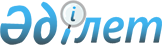 О внесении изменений и дополнения в постановление Правительства Республики Казахстан от 29 ноября 2012 года № 1508 "Об утверждении Правил функционирования балансирующего рынка электрической энергии"
					
			Утративший силу
			
			
		
					Постановление Правительства Республики Казахстан от 18 апреля 2014 года № 376. Утратило силу постановлением Правительства Республики Казахстан от 7 сентября 2015 года № 750

      Сноска. Утратило силу постановлением Правительства РК от 07.09.2015 № 750 (вводится в действие со дня его первого официального опубликования).      Правительство Республики Казахстан ПОСТАНОВЛЯЕТ:



      1. Внести в постановление Правительства Республики Казахстан от 29 ноября 2012 года № 1508 «Об утверждении Правил функционирования балансирующего рынка электрической энергии» (САПП Республики Казахстан, 2013 г., № 1, ст. 17) следующие изменения и дополнение:



      в Правилах функционирования балансирующего рынка электрической энергии, утвержденных указанным постановлением:



      пункт 2 дополнить подпунктом 10-1) следующего содержания:

      «10-1) расчетно-финансовый центр по поддержке возобновляемых источников энергии (далее – расчетно-финансовый центр) – юридическое лицо, создаваемое системным оператором и определяемое Правительством Республики Казахстан, осуществляющее в порядке, предусмотренном Законом Республики Казахстан от 4 июля 2009 года «О поддержке использования возобновляемых источников энергии», централизованную покупку и продажу электрической энергии, произведенной объектами по использованию возобновляемых источников энергии и поставленной в электрические сети единой электроэнергетической системы Республики Казахстан;»;



      в пункте 46:



      абзац первый изложить в следующей редакции:

      «46. Системный оператор осуществляет для каждого провайдера баланса, за исключением расчетно-финансового центра, расчеты платежей за дисбалансы электрической энергии для каждого часа суток:»;



      подпункт 4) изложить в следующей редакции:

      «4) в случае несовпадения по результатам расчетного периода объемов расчетного дебета и расчетного кредита, обусловленного иными условиями договоров и взаимоотношений с организациями и хозяйствующими субъектами смежных государств, расчетно-финансовым центром, почасовые цены за положительные дисбалансы электрической энергии пересчитываются с учетом корректировочного коэффициента;».



      2. Настоящее постановление вводится в действие по истечении десяти календарных дней после дня его первого официального опубликования.      Премьер-Министр

      Республики Казахстан                       К. Масимов
					© 2012. РГП на ПХВ «Институт законодательства и правовой информации Республики Казахстан» Министерства юстиции Республики Казахстан
				